PROYECTO DE ORDEN DEL DÍApreparado por la Oficina de la UniónDescargo de responsabilidad: el presente documento no constituye un documento de política u orientación de la UPOV	Apertura de la sesión	Aprobación del orden del día	Informe de la Secretaria General Adjunta sobre las novedades acaecidas en la UPOV (documento SESSIONS/2023/1)	Informe sobre las novedades acaecidas en el Comité Técnico (documento CAJ/80/2)	Elaboración de orientaciones y documentos propuestos para aprobación por el Consejo (documento SESSIONS/2023/2)a)	Documentos de información:UPOV/INF/16	Programas informáticos para intercambio (revisión) (documento UPOV/INF/16/12 Draft 1)UPOV/INF/22	Programas informáticos y equipos utilizados por los miembros de la Unión (revisión) (documento UPOV/INF/22/10 Draft 1)UPOV/INF/23	Sistema de códigos de la UPOV (revisión) (documento UPOV/INF/23/2 Draft 1)UPOV/INF-EXN	Lista de documentos UPOV/INF-EXN y fechas de última publicación (revisión) (documento UPOV/INF-EXN/17 Draft 1)b)	Notas explicativas:UPOV/EXN/DEN 	Notas explicativas sobre las denominaciones de variedades con arreglo al Convenio de la UPOV (revisión) (Anexo I del documento SESSIONS/2023/2)c)	Documentos TGP:TGP/7	Elaboración de las directrices de examen (revisión)–	Conversión del texto estándar de las directrices de examen en texto opcional
(Anexo II del documento SESSIONS/2023/2)–	Caracteres de resistencia a enfermedades: adición de un nivel de expresión y colocación de los caracteres de resistencia a enfermedades no señalados con asterisco en la sección 5 del cuestionario técnico 
(Anexo II del documento SESSIONS/2023/2)–	Variedades ejemplo para caracteres cuantitativos señalados con asterisco cuando se facilitan ilustraciones (Anexo III del documento SESSIONS/2023/2)TGP/12	Orientación sobre ciertos caracteres fisiológicos (revisión)–	Ejemplo de carácter de resistencia: la palabra “altamente” utilizada en un solo nivel de expresión (Anexo IV del documento SESSIONS/2023/2)TGP/14	Glosario de términos utilizados en los documentos de la UPOV (revisión) (documento SESSIONS/2023/2)TGP/0	Lista de documentos TGP y fechas de última publicación (revisión) (documento TGP/0/15 Draft 1) 	Informe sobre el Grupo de trabajo sobre el producto de la cosecha y la utilización no autorizada de material de reproducción o de multiplicación (WG-HRV) (documento CAJ/80/3)	Revisión de las “Notas explicativas sobre las excepciones al derecho de obtentor con arreglo al Acta de 1991 del Convenio de la UPOV” (documento CAJ/80/4)	Novedad de las líneas parentales en relación con la explotación de la variedad híbrida (documento CAJ/80/5)	Reuniones sobre solicitudes electrónicas (EAM) (documento SESSIONS/2023/6)	Medidas para mejorar la cooperación en materia de examen (documento SESSIONS/2023/4)	Cuestiones para información:a) 	Bases de datos de información de la UPOV (documento SESSIONS/2023/3) b)	Técnicas moleculares (documento SESSIONS/2023/5)	Programa de la octogésima primera sesión	Aprobación del informe (si se dispone de tiempo suficiente)	Clausura de la sesión[Fin del documento]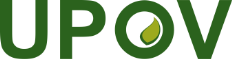 SUnión Internacional para la Protección de las Obtenciones VegetalesComité Administrativo y JurídicoOctogésima sesiónGinebra, 25 de octubre de 2023CAJ/80/1Original:  InglésFecha:  31 de mayo de 2023